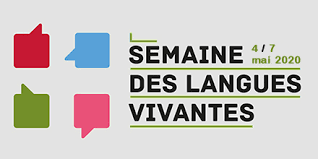 Le défi des mercisDans la situation actuelle, les mots gentils prennent encore plus de sens, on en a besoin. Dans beaucoup de régions on dit merci le soir, par exemple, au personnel soignant enapplaudissant… Cette semaine nous allons faire une grande chaîne solidaire de mercisdans toutes les langues du monde. Cherche un merci qui te plait, écris-le puis décore-le de toutes les couleurs (Sur un support de ton choix, tu peux aussi coller du tissu, des boutons, des graines… Laisse libre court à ta créativité !). Envoie-moi la photo de ta réalisation à l’adresse suivante : cpd.lv16@ac-poitiers.fr  Quand j’aurai reçu tous vos mercis, je les enverrai à vos écoles mais aussi aux hôpitaux, au centre de tri des déchets, aux facteurs… 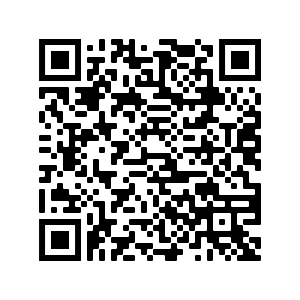 Exemple de mercis : iciActivité : se documenter.Activité : Chercher.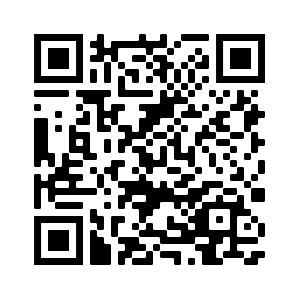 Activité : CuisinerTu trouveras des recettes venues d’Espagne, du Mexique, d’Inde, d’Australie ou du Maghreb iciEnvoie tes réponses ou les photos de tes réalisations à ton enseignant(e). 	Activité : ChanterChante un hommage aux langues du monde avec les Enfantastiques  une langue arc-en-ciel  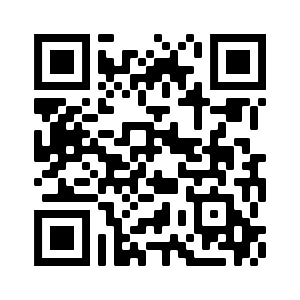 Envoie tes réponses ou les photos de tes réalisations à ton enseignant(e). 		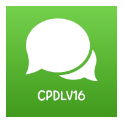 Visionne cette vidéo : ici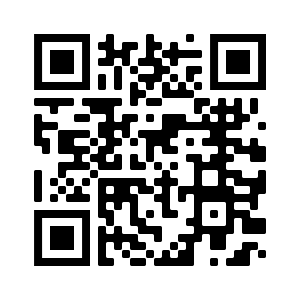 Puis réponds aux questions là  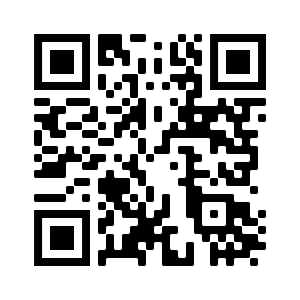 (N’oublie pas de noter le code ta copie pour avoir accès à ta correction à partir du 11 mai)Code du quizz : 738MR6 Visionne cette vidéo : ici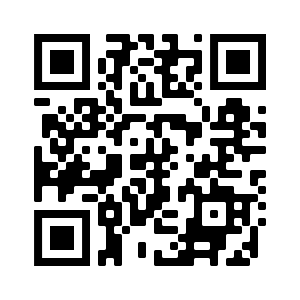 Puis cherche des mots d’origine étrangère utilisés en Français. Envoie tes réponses à cpd.lv16@ac-poitiers.fr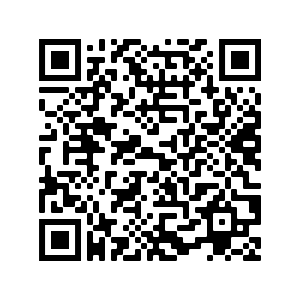 Coup de pouce : ici    